AUTOSTRADE PER L’ITALIA S.P.A.Società soggetta all’attività di direzione e coordinamento di Atlantia S.p.A.DOMANDA DI MANIFESTAZIONE DI INTERESSEPER L’AFFIDAMENTO DELLA FORNITURA E POSA IN OPERA DI DUE NUOVI SISTEMI DI RIPRESA E REGISTRAZIONE VIDEO DESTINATI AL RIFACIMENTO DEGLI ANALOGHI IMPIANTI DI TELECAMERE PREESISTENTI SUI PARCHEGGI DEI MEZZI PESANTI, RISPETTIVAMENTE DELLE DUE AREE DI SERVIZIO (ADS) AUTOSTRADALI: ADS GIOVE OVEST (AUTOSTRADA A1, KM 481+100) E ADS MASCHERONE EST (AUTOSTRADA A1, KM 535+600).Domanda di manifestazione d’interesse finalizzata  all’individuazione di Operatori Economici per la stipula di un / Contratto / Accordo Quadro - ai sensi dell’art. 54 comma 3 del Codice concluso con unico Operatore Economico / ai sensi dell’art. 54 comma 4 del Codice concluso con più operatori economici. /Spett.leAutostrade per L’Italia S.p.A.Direzione Generale di RomaVia Alberto Bergamini 5000139 RomaIl sottoscritto ...........................................................................................................................Nato il .................................................. a ................................................................................In qualità di ............................................................................................................................Dell’Impresa ...........................................................................................................................Con sede in ...........................................................................................................................C.f. ...........................................................................................................................................P. IVA ..............................................................................................................................Tel ....................................................................... fax ...............................................................indirizzo MAIL ………………………………………………………………………………..indirizzo posta elettronica certificata PEC......................................................................................DICHIARAdi manifestare l’interesse alla procedura indetta ai sensi dell’ art. 36, comma 2 lettera b) così come modificato dalla legge 14 giugno 2019, n. 55  e che intende partecipare come:          Impresa singolaOppure Capogruppo di RTI/consorzio/GEIE di tipo orizzontale/verticale/misto costituito fra le imprese: ............................................................................................................................................;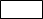 Oppure         Capogruppo di RTI/consorzio/GEIE di tipo orizzontale/verticale/misto da costituirsi fra le imprese: .......................................................................................................;Oppure         Mandante di RTI/consorzio/GEIE di tipo orizzontale/verticale/misto costituito fra le imprese:............................................................................................................................................;Oppure          Mandante di RTI/consorzio/GEIE di tipo orizzontale/verticale/misto da costituirsi fra le imprese: ....................................................;Oppure          Impresa singola avvalendosi della seguente Impresa singola/RTI/consorzio/GEIE ...........................................................................................................................................;Oppure          altro ............................................................................................................................................;DICHIARA ALTRESI’:L’ assenza dei motivi di esclusione dall’art. 80 del D.Lgs 50/2016 s.m.i.;Che l’Impresa è iscritta nel registro delle imprese della Camera di Commercio, Industria, Artigianato e Agricoltura della Provincia di ............................................. per le seguenti attività……….. (descrizione attività che deve essere corrispondente a quella oggetto dell'appalto) precisando gli estremi di iscrizione (numero e data), la forma giuridica nonché i nominativi, le qualifiche, le date di nascita e residenza dei titolari, soci, direttori tecnici soci accomandatari e amministratori muniti di rappresentanza (allega copia sottoscritta digitalmente dal Legale Rappresentante. In caso di RTI una per ogni Impresa). Che l’Impresa è in possesso dei seguenti requisiti: Iscrizione nel Registro delle Imprese della Camera di Commercio, Industria, Artigianato e Agricoltura per oggetto di attività corrispondente all’oggetto dell’appalto.Fatturato globale medio annuo riferito agli ultimi n. 3 esercizi finanziari disponibili non inferiore ad € 400.000,00 IVA esclusa tale requisito è richiesto al fine di assicurare elevati livelli di qualità del servizio e di affidabilità dell’appaltatore, ragione della peculiare natura dell’appalto.Fatturato specifico medio annuo nel settore di attività oggetto della procedura riferito agli ultimi n. 3 esercizi finanziari disponibili non inferiore a 75.000,00 euro IVA esclusa. Il settore di attività oggetto della procedura è rappresentato dalla fornitura e posa in opera di sistemi di videosorveglianza.(eventuale, se richiesti requisiti di cui al punto 3 a) In caso di RTI/consorzio/GEIE) si dichiara che il requisito di cui al punto 3.a) è posseduto ………………….;(eventuale, se richiesti requisiti di cui al punto 3 b) In caso di RTI/consorzio/GEIE) si dichiara che il requisito di cui al punto 3.b) è posseduto…………..;eventuale, se richiesti requisiti di cui al punto 3 c) In caso di RTI/consorzio/GEIE) si dichiara che il requisito di cui al punto 3.c) è posseduto…………..;N.B. replicare in caso di indicazione di più requisiti di cui al punto 3LUOGO E DATA ………………………………………………………………….Documento informatico firmato digitalmente ai sensi del D.Lgs 82/2005 s.m.i. e norme collegate, il quale sostituisce il documento cartaceo e la firma autografa.N.B.:Tutte le dichiarazioni sostitutive richieste ai fini della partecipazione alla presente indagine di mercato devono essere rilasciate, dal Legale Rappresentante, ai sensi degli artt. 46 e 47 del D.P.R. 28 dicembre 2000, n. 445 e s.m.i. con la sottoscrizione digitale del dichiarante; a tale fine le stesse devono essere corredate dalla copia digitale di un documento di riconoscimento del dichiarante, in corso di validità; è sufficiente una sola copia del documento di riconoscimento anche in presenza di più dichiarazioni su più documenti distinti.In caso di RTI costituiti o Consorzio, a pena d’esclusione, la domanda di partecipazione dovrà essere sottoscritta dal legale rappresentante dell’impresa mandataria in nome e per conto di tutti i soggetti componenti e in caso di Consorzio dal legale rappresentante. In caso di RTI non costituiti, a pena di esclusione, la domanda di partecipazione dovrà essere compilata e sottoscritta dai legali rappresentanti di tutte le imprese raggruppande, con l’indicazione della impresa mandataria e della impresa/e mandante/i.